Ørum skole og Naturfagsmaraton6.Y fra Ørum Skole deltog i januar i Naturfagsmaratonkonkurrencen med stor entusiasme og engagement. Det endte med at de gik med sejren af hele konkurrencen og vandt 6 delopgaver. Klassen havde lagt et stort arbejde i opgaverne, og havde i arbejdsforløbet søgt og fået en bred viden om deres fagemner bl.a. gennem en rundvisning på rensningsanlægget i Grenå, interview af skolens sundhedsplejerske, sparring med en ingeniør. Eleverne oplevede både at have problemer med opgaveløsningen og i gruppearbejdet, men også at løse problemerne igen og få oplevelsen af at have gennemført og udviklet deres produkt, og udviklet egne evner til gruppearbejde.Elever udtaler:”I starten troede jeg opgaven var nem, men da mig og min gruppe begyndte at læse opgaven tog det rimeligt lang tid for os at forstå opgaven”, Pai.”Det var lidt svært at komme i gang, det var svært at få ideer, men da vi var kommet i gang blev det nemmere dag for dag”, Mille.”Til afgørelsen sad vi meget spændt, da de skulle sige hvem der vandt. Da de sagde Ørum 6.Y, blev vi overlykkelige, for vi har vundet 2 år i træk”, Natasja.”Det var rigtig sjovt at være med igen i år. Det var sjovt at bygge rottefælden, vi skændtes, men vi sagde pyt, og så lavede vi videre. Det er ærgerligt, at vi ikke kan være med næste år”, Natasja.”Vi vandt igen, alle var glade og vi tog hjem og råbte på hele skolen, at vi havde vundet”, Julie.Trine Skovgaard, Ørum skole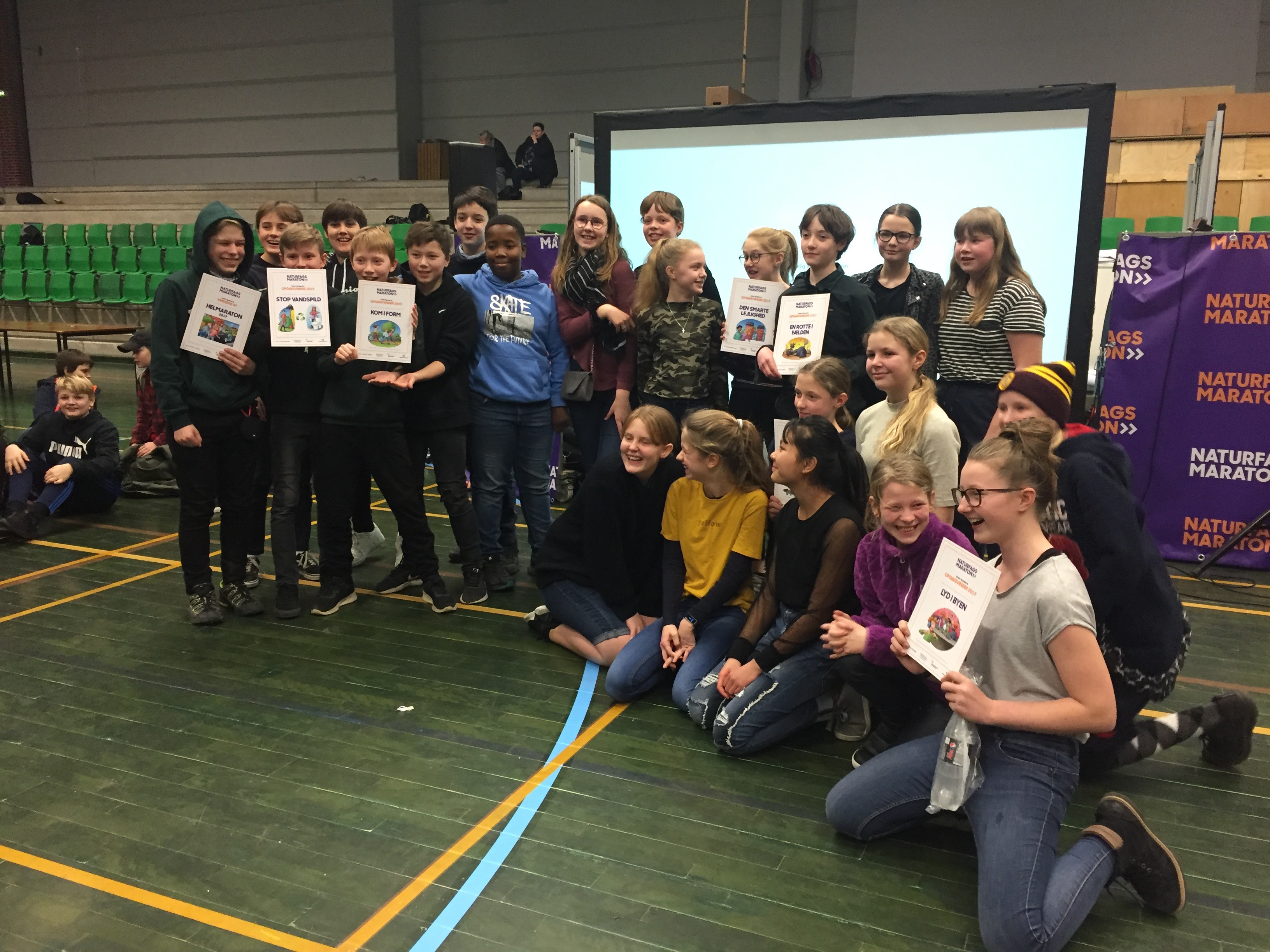 